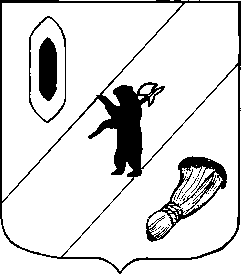 АДМИНИСТРАЦИЯ  ГАВРИЛОВ-ЯМСКОГО  МУНИЦИПАЛЬНОГО  РАЙОНАПОСТАНОВЛЕНИЕ07.11.2023  № 1063О проведении  аукционаРуководствуясь статьями 39.11, 39.12 Земельного  кодекса  Российской Федерации, Федеральным законом от 06.10.2003 №131-ФЗ «Об общих принципах организации местного самоуправления в Российской Федерации», статьёй 26 Устава Гаврилов-Ямского муниципального района Ярославской области АДМИНИСТРАЦИЯ    МУНИЦИПАЛЬНОГО  РАЙОНА    ПОСТАНОВЛЯЕТ:1. Провести 12 декабря 2023 года в 11.00ч. в отделе по архитектуре, градостроительству и земельным отношениям Управления по архитектуре, градостроительству, имущественным и земельным отношениям по адресу: Ярославская область, г.Гаврилов-Ям, ул.Кирова, д.1а (4 этаж) открытый по составу участников и по форме подачи предложений о цене аукцион на земельный участок:ЛОТ 1: РФ, Ярославская область, Гаврилов-Ямский район, д.Шалаево, площадью 14360 кв.м с кадастровым номером 76:04:052701:738, категория земель- земли сельскохозяйственного назначения, вид разрешенного использования- обеспечение сельскохозяйственного производства, право собственности.2. Установить начальную цену продажи земельного участка согласно таблице: 3.Назначить продавцом Управление по архитектуре, градостроительству, имущественным  и  земельным  отношениям  Администрации Гаврилов - Ямского муниципального района.4.Контроль за исполнением постановления возложить на заместителя Главы Администрации муниципального района Таганова В.Н.5. Постановление опубликовать в районной массовой газете «Гаврилов-Ямский вестник» и разместить на официальном сайте Администрации Гаврилов-Ямского муниципального района.6.Постановление вступает в силу с момента подписания.Главы Гаврилов-Ямского муниципального района                                                                                 А.Б.Сергеичев№ Лотаначальная цена аукциона, руб.шаг аукциона в размере 3% от начальной цены, руб.139300011790